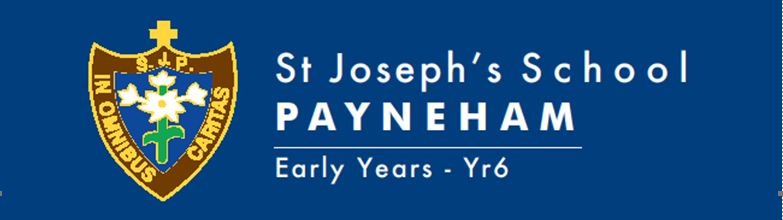 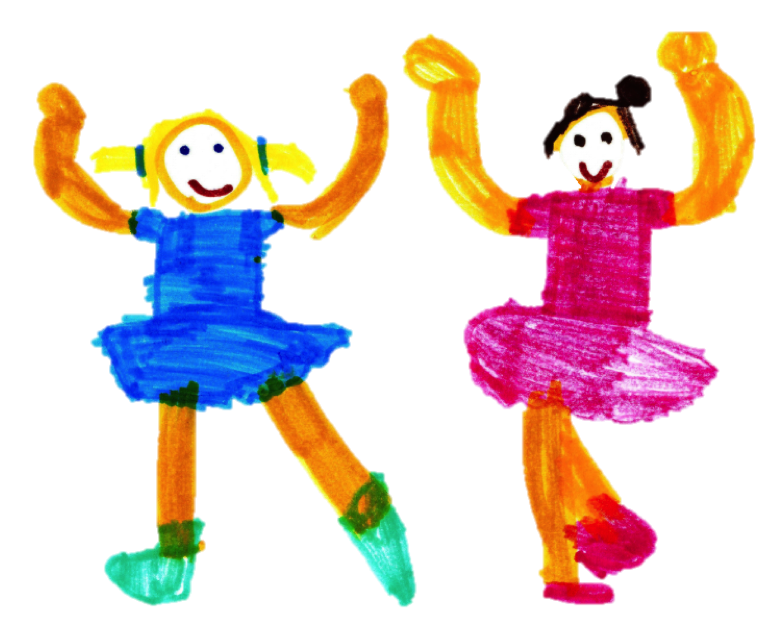 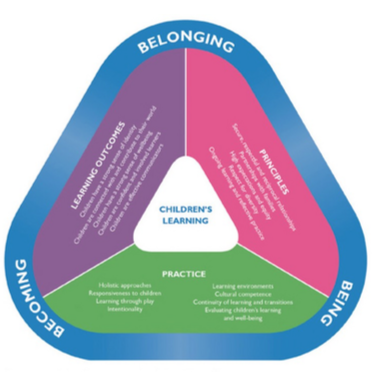 Dear Preschool Families, Welcome to Term Three 2021. The children have had a bumpy start to the term with a statewide lockdown in Week 1, but we know they are resilient and can’t wait to see their faces back at preschool soon!  Under the National Quality Framework, our guiding approach to regulation, assessment and quality improvement for early childhood education, we value our home school partnerships and communication. These term overviews provide one form of communication about the preschool program and preschool happenings. We encourage families to also access the Seesaw app to have a more regular insight into our day and keep up to date with events. We also have our programs displayed near our sign in sheets and would love any input or feedback. This term overview contains some important program information and key dates for the term. https://www.acecqa.gov.au/nqf/about  PLANNED INTENTIONAL LEARNINGAt Preschool we operate under the guidance of the Early Years Learning Framework. This is a national curriculum framework that is used in early learning settings. The framework has three main guiding principles – Belonging, Being and Becoming. Experiencing belonging – knowing where and with whom you belong – is integral to human existence. Children belong first to a family, a cultural group, a neighbourhood and a wider community. Belonging acknowledges children’s interdependence with others and the basis of relationships in defining identities. Belonging is central to the Early Years Learning Framework; in that it shapes who children are and who they can become. Experiencing being – childhood is a time to be, to seek and make meaning of the world. Being recognises the significance of the here and now in children’s lives. It is about the present and them knowing themselves, building and maintaining relationships with others, engaging with life’s joys and complexities, and meeting challenges in everyday life. The early childhood years are not solely preparation for the future but also about the present.Experiencing Becoming - A child grows up and moves through stages of early childhood to preparing for school. A child can learn about changes in their relationships, knowledge, understandings, identities and skills through different events and circumstances. Becoming reflects this process of rapid and significant change that occurs in the early years as young children learn and grow. It emphasises learning to participate fully and actively in society.Belonging, Being and Becoming – the Early Years Learning Framework for Australians.Concepts discussed and taught at Preschool this term include:I belong to the Joeys/Kanga/Koala groupsI belong to St Joseph’s SchoolI have feelings that help me to express my thoughts and needsMy thoughts and ideas allow me to express myselfI become aware of fairnessI develop curiosity, cooperation, confidence, creativity, commitment, enthusiasm, persistence, imagination and reflexivityI develop a range of skills and processes such as problem solving, inquiry, experimentation, hypothesising, researching and investigationI communicate verbally and non-verbally with others for a range of purposesIn Numeracy this term we are learning: I explore and understand my place and space in the worldI quantify my worldI analyse, read and organise the data in my worldI measure and compare my worldIn Literacy this term we are learning:I use language to connect with my worldI understand the language of my worldI represent my world symbolicallyI engage with texts and make meaningIn Religious Education (Crossways Curriculum) we are learning:Knowledge Strands – Church for the World, Moral LifeSub-Strand – Disciples of Jesus, Moral Decision Making, Moral Wisdom and Catholic Social Teaching.Enduring Understanding – Many people try to be like Jesus, I am learning about positive choices, Jesus shows us how to be loving to everyone.In Child Protection Curriculum we are learning:     FA2 : Relationships    FA3: Recognising and Reporting AbuseREMINDERSBook week Parade Day- Thursday 26th August (week 6)School Photo Day- Friday 27th August (Week 6- for Kanga Groups)School Photo Day- Tuesday 31st August (Week 7- for Joey & Koala Groups)Father’s Day- Sunday 5th September (Week 7)Last Day of Term 3 – Thursday 23rd September (Week 10)Pupil Free Day – Friday 24th September (Week 10)Regards,The Preschool Team